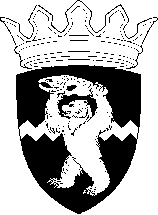 РОССИЙСКАЯ ФЕДЕРАЦИЯКАМЧАТСКИЙ КРАЙЕЛИЗОВСКИЙ МУНИЦИПАЛЬНЫЙ РАЙОНДУМА ЕЛИЗОВСКОГО МУНИЦИПАЛЬНОГО РАЙОНАНОРМАТИВНЫЙ ПРАВОВОЙ АКТот 7 апреля 2016 года № 250ПОЛОЖЕНИЕО ПОРЯДКЕ РАЗМЕЩЕНИЯ СВЕДЕНИЙ О ДОХОДАХ, РАСХОДАХ, ОБ ИМУЩЕСТВЕ И ОБЯЗАТЕЛЬСТВАХ ИМУЩЕСТВЕННОГО ХАРАКТЕРА, ПРЕДСТАВЛЯЕМЫХ ДЕПУТАТАМИ ДУМЫ ЕЛИЗОВСКОГО МУНИЦИПАЛЬНОГО РАЙОНА, НА ОФИЦИАЛЬНОМ САЙТЕ ДУМЫ ЕЛИЗОВСКОГО МУНИЦИПАЛЬНОГО РАЙОНА И ПРЕДОСТАВЛЕНИЯ ЭТИХ СВЕДЕНИЙ СРЕДСТВАМ МАССОВОЙ ИНФОРМАЦИИ ДЛЯ ОПУБЛИКОВАНИЯУтвержден Решением Думы Елизовского муниципального района от 07 апреля 2016 года № 857В редакции НПА от 27.04.2016 г. № 2541. Настоящим Положением устанавливается порядок размещения сведений о доходах, расходах, об имуществе и обязательствах имущественного характера депутатов Думы Елизовского муниципального района (далее - депутаты районной Думы), а также о доходах, расходах, об имуществе и обязательствах имущественного характера их супруг (супругов) и несовершеннолетних детей на официальном сайте Думы Елизовского муниципального района (далее - официальный сайт районной Думы) и предоставления этих сведений средствам массовой информации для опубликования в связи с их запросами.2. На официальном сайте районной Думы размещаются и средствам массовой информации предоставляются для опубликования следующие сведения о доходах, расходах, об имуществе и обязательствах имущественного характера, представляемые депутатами районной Думы:а) декларированный годовой доход депутата районной Думы, его супруги (супруга) и несовершеннолетних детей;б) перечень объектов недвижимого имущества, принадлежащих депутату районной Думы, его супруге (супругу) и несовершеннолетним детям на праве собственности или находящихся в их пользовании, с указанием вида, площади и страны расположения каждого из них;в) перечень принадлежащих на праве собственности депутату районной Думы, его супруге (супругу) и несовершеннолетним детям транспортных средств с указанием вида и марки.3. В размещаемых на официальном сайте районной Думы и предоставляемых средствам массовой информации для опубликования сведениях о доходах, расходах, об имуществе и обязательствах имущественного характера, представляемых депутатами Районной Думы, запрещается указывать:а) иные сведения (кроме указанных в пункте 2 настоящего Положения) о доходах депутата районной Думы, его супруги (супруга) и несовершеннолетних детей, об имуществе, принадлежащем на праве собственности указанным лицам, и об их обязательствах имущественного характера;б) персональные данные супруги (супруга), детей и иных членов семьи депутата районной Думы;в) данные, позволяющие определить место жительства, почтовый адрес, телефон и иные индивидуальные средства коммуникации депутата районной Думы, его супруги (супруга), детей и иных членов семьи депутата районной Думы;г) данные, позволяющие определить местонахождение объектов недвижимого имущества, принадлежащих депутату районной Думы, его супруге (супругу), детям, иным членам семьи депутата районной Думы на праве собственности или находящихся в их пользовании;д) информацию, отнесенную к государственной тайне или являющуюся конфиденциальной.4. Сведения о доходах, расходах, об имуществе и обязательствах имущественного характера, указанные в пункте 2 настоящего Положения, в течение 14 рабочих дней со дня истечения срока, установленного для подачи справок о доходах, расходах, об имуществе и обязательствах имущественного характера, представляемых депутатами районной Думы, размещаются на официальном сайте районной Думы Аппаратом районной Думы на основании соответствующего решения Президиума Думы Елизовского муниципального района (далее - Президиум).5. В случае поступления в районную Думу запроса от средства массовой информации о предоставлении ему сведений, указанных в пункте 2 настоящего Положения, Президиум:а) в трехдневный срок со дня поступления запроса сообщает о нем депутату районной Думы, в отношении которого поступил запрос;б) в семидневный срок со дня поступления запроса предоставляет средству массовой информации запрашиваемые сведения в случае их отсутствия на официальном сайте районной Думы.Глава Елизовского муниципального района 			А.А. Шергальдин07.04.2016 г.№ 250